Springfield School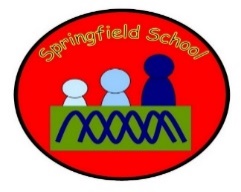 Take the objectives for the LO stickers from this section Progression of Learning Blackbirds Class Medium Term Planning for Science 1Blackbirds Class Medium Term Planning for Science 1Topic: India Vocabulary: Seed, plant soil, stem, leaf, flower, roots, photosynthesis  Lesson 1 ‘link it’ What do plants need to grow? Exposition – What do plants need to grow Groups – Plant seeds in different containers. Provide different conditions for the plant to grow in a see what happens- dark/light wet/dry Plenary – Share work.Lesson 2 ‘learn it’Different parts of the plant      Exposition – The different parts of a plant Groups – Draw and label the different parts of a plant Groups – Record our knowledge about plants in a all about plants fact book Plenary – Share work. Lesson 3 ‘learn it’ The life cycle of a plant  Exposition – Explore the life cycle of a plant Groups – Record and draw the different stages of a life cycle of a plant. Plenary – Share work.Lesson 4 ‘learn it’ Different types of plants  Exposition – Explore different types of plants.All about plants Twinkl ppt Groups – complete a worksheet describing flowering and non-flowering plants . Plenary – Share work.Lesson 5 ‘learn it’ The life cycle of a plant  Exposition – Explore the life cycle of a plant .Complete a worksheet showing the growth of the seed you planted at the beginning of the term. Twinkl .Substantive Knowledge  (Content)Disciplinary Knowledge  (Skills) Observing and Measuring Changes Children can: a make systematic and careful observations; b observe changes over time; c use a range of equipment, including thermometers and data loggers; d ask their own questions about what they observe; e where appropriate, take accurate measurements using standard units using a range of equipment. Identifying, Classifying, Recording and Presenting Data Relate knowledge of plants to studies of all living things.Describe the life process of reproduction in some plants and animals. ‘Link It’ ‘Learn It’‘Check It’ ‘Show It’‘Know It’Previous learning of pupils Knowledge of plants  Observations of plants in the immediate environment Activities provided during lesson Resources PPTs Pictures SeedsPlants   Activities to explore – - pictures of plants - Plants and soil Independent activities linked to lesson Resources PPTs Books Pictures Activities- -Plants and soil - Pictures of plants Opportunities to demonstrate knowledge How will the pupils share knowledge during or end of lessonExplore and discuss photographs of lessonsShare and compare work   Retrieve or generalization of learning after lesson Understand what plants need to grow Understand the different parts of a plant Demonstrate some knowledge of photosynthesis 